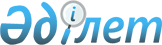 О внесении дополнений в постановление Правительства Республики Казахстан от 6 августа 2003 года N 790Постановление Правительства Республики Казахстан от 29 мая 2004 года N 598

      Правительство Республики Казахстан постановляет:




      1. Внести в 
 постановление 
 Правительства Республики Казахстан от 6 августа 2003 года N 790 "Отдельные вопросы реализации Закона Республики Казахстан "Об акционерных обществах" следующие дополнения:



      в пункте 1:



      после слов "для юридических лиц" дополнить словами "и их филиалов и представительств";



      далее по тексту после слова "государственной" дополнить словом "(учетной)".




      2. Настоящее постановление вступает в силу со дня подписания.


      Премьер-Министр




      Республики Казахстан


					© 2012. РГП на ПХВ «Институт законодательства и правовой информации Республики Казахстан» Министерства юстиции Республики Казахстан
				